Требования к сочинению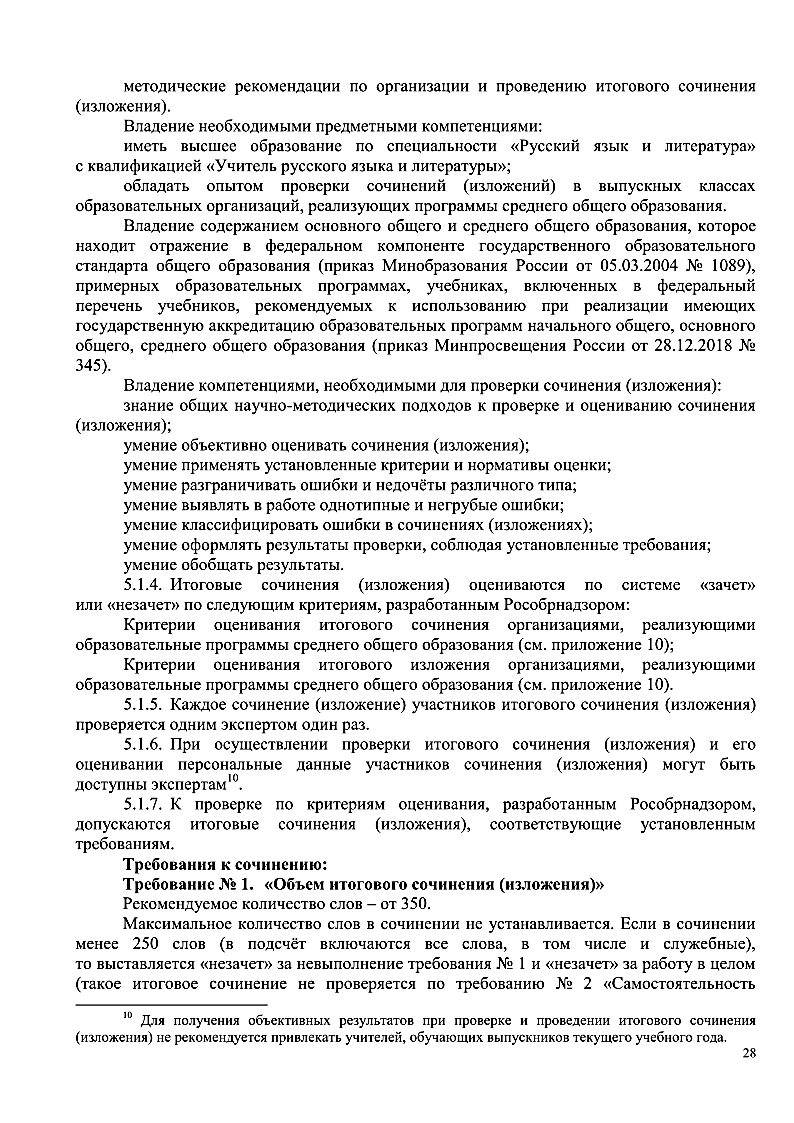 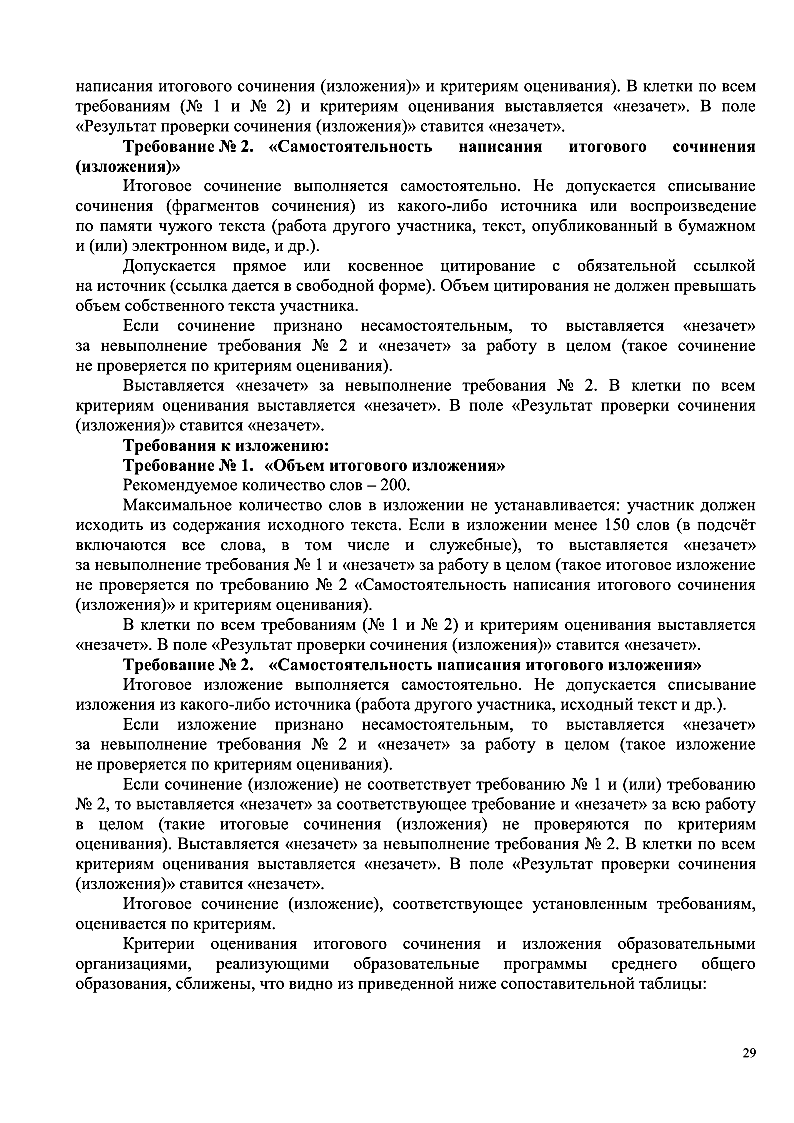 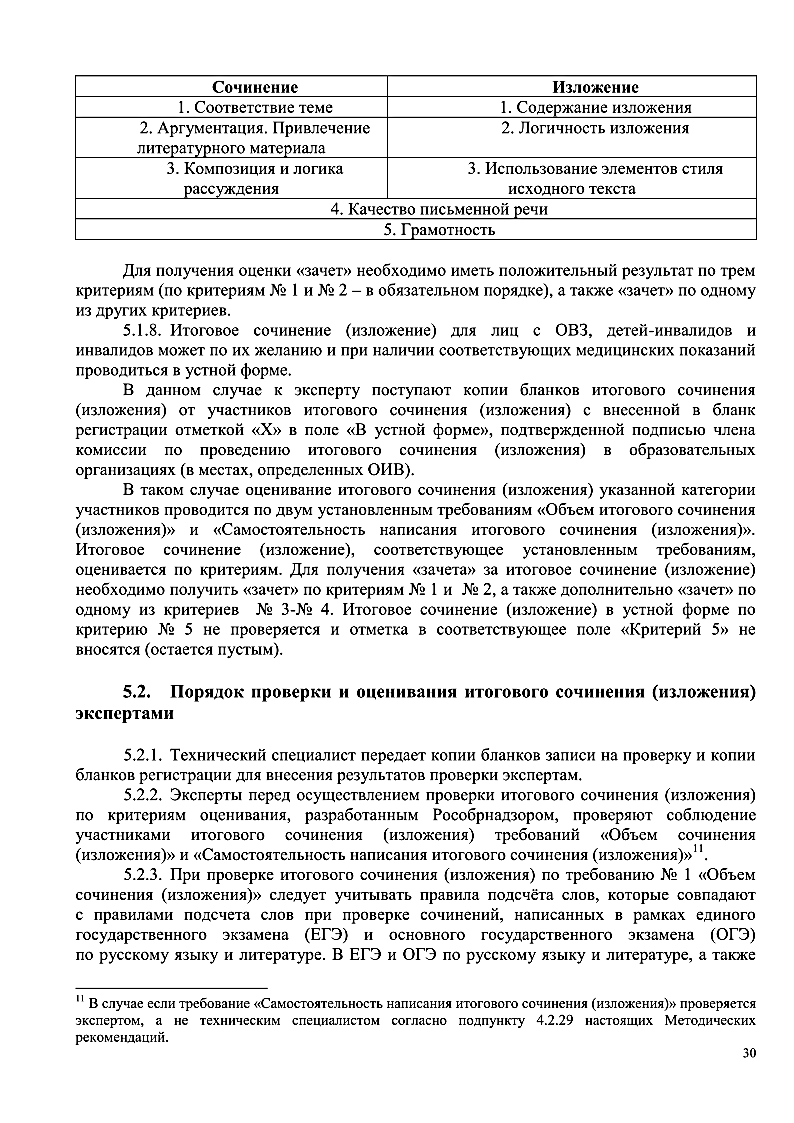 